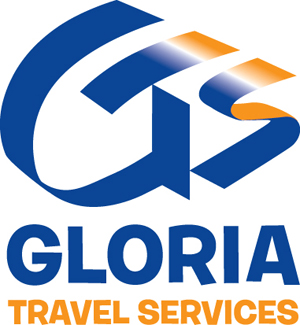 Vip трансферы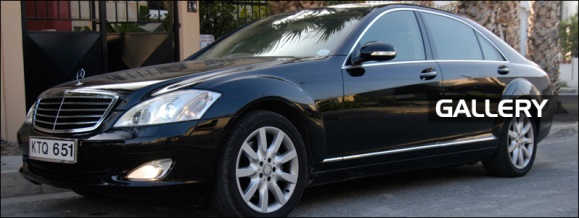 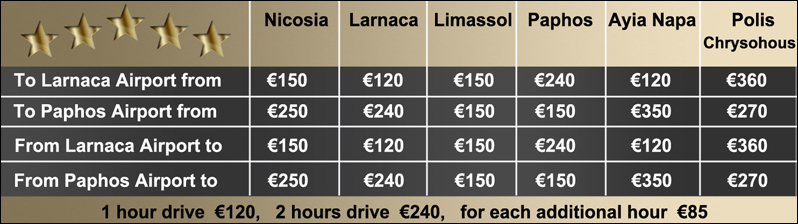 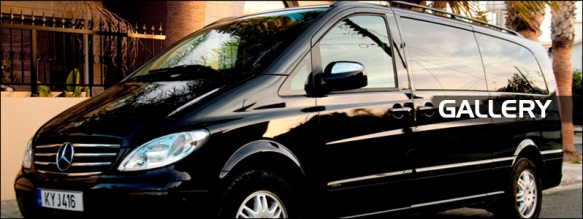 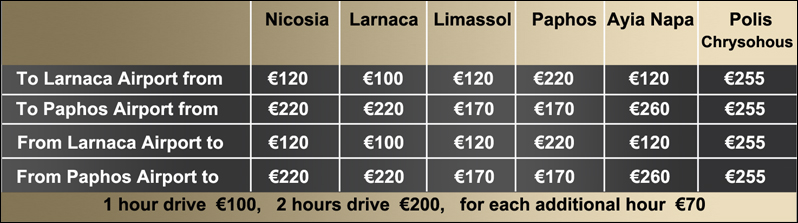 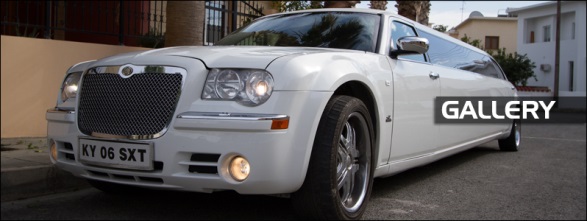 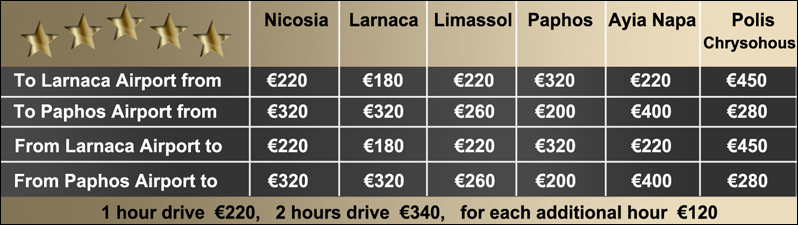 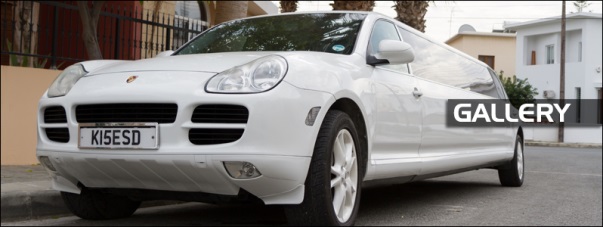 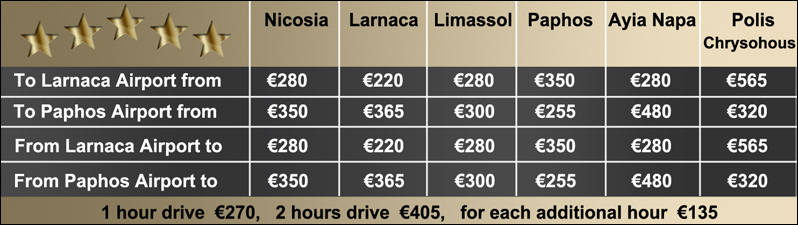 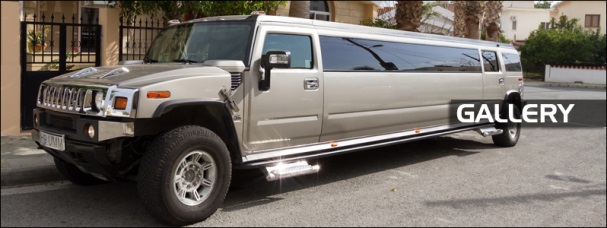 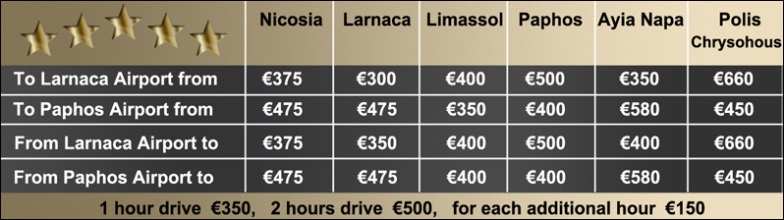 Бронирование по имейлу reservations@gloriatravel.eu